     Réunion du  13  Octobre  2015Membres présents :                                	           MAHINDAD                                        MOSTPHAOUI    DJOUDER                                                                       BENMOUHOUB    YOUBI    DJOUAMA    Ont assisté :   AMGHAR – ADRAR                Après avoir souhaité la bienvenue aux membres Présents, Monsieur MAHINDAD Kamal, Président de la Ligue passa la parole àMr le secrétaire général pour la lecture de l’ordre du jour.Ordre du jour :Lecture du courrier « arrivée ».Compte-rendu des travaux des commissions.Questions diverses.A - FAF / LNF / LRFA :       - FAF : Fiche de renseignements des ligues 2015-2016.       - LRFA : Invitation à la réunion d’ouverture de la saison à Béjaia.       - FAF : Liste des joueurs par clubs. B - CLUBS:      - JSMB : demande trios arbitres pour matchs amicaux.      - MOB : demande trio arbitres pour match amical.      - WRBO : annulation de l’engagement des seniors et U20.      - USM Béjaia : demande d’un trio d’arbitres.      - CF Akbou : demande d’un trio d’arbitres.      - CSA Biziou : retrait en U16 et U18.      - JS Tamridjet : au sujet service d’ordre en U16 et U18.      - RCS : recours au sujet répartition des groupes de jeunes.      - NC Béjaia : demande annulation d’une licences senior (regrets-Article 34 des RG de la FAF).C – DJS :      - Réunion de préparation des rencontres de ligues 1 et 2.      - PV de réunion de la commission de préparation des manifestations sportives.D – Divers :      - CRB Beni Badis : félicitations au trio d’arbitres.     Le bureau de ligue a écouté puis entériné la synthèse des travaux des commissions qui se résument comme suit :          Le bureau a approuvé à l’unanimité de ses présents :L’installation de Monsieur MOSTPHAOUI  au poste de vice-président de la ligue à/c du 11 Octobre 2015.La reconduction de Monsieur GUEMDJAL Nadir, avocat à la cour de Béjaia, en qualité de Président de la commission juridictionnelle de discipline pour la saison en cours.La destruction des documents financiers et administratifs qui datent de plus de 10 ans conformément à la réglementation en vigueur.          Le secrétaire général                    Le PrésidentRappel des articles des RG de la FAFRelatifs à l’organisation des rencontresArticle 47: Responsabilité du club 1. Le club qui reçoit est chargé de la police du terrain; il est responsable des désordres et du dysfonctionnement qui pourraient résulter avant, pendant et après la rencontre, du fait de l'attitude du public, des joueurs et des dirigeants ainsi que de l'insuffisance de l'organisation. Néanmoins, le club visiteur ou le club jouant sur terrain neutre est responsable lorsqu’il s’avère que ses joueurs, dirigeants et supporters sont les auteurs des désordres.2. Le club qui reçoit doit réserver un bon accueil et un bon endroit aux joueurs et dirigeants de l’équipe du club visiteur. En cas d’infraction grave dûment constatée par les officiels de match (agression des joueurs ou violence), la rencontre est annulée et l’équipe du club recevant est sanctionnée par: -Match perdu par pénalité et une amende prévue par les RG. 3. Le club organisateur du match est tenu de prendre toutes les dispositions utiles afin de faire respecter l’ordre et la discipline de ses supporteurs. Tout manquement est sanctionné conformément aux dispositions des RG.Article 51: Vestiaires 1. Le club recevant doit mettre à la disposition des arbitres et de l'équipe visiteuse des vestiaires conformes à la règlementation et convenables (avec portemanteaux, table, chaises, bancs, douches avec eau chaude, W.C, répondant aux règles d'hygiène). 2. Les équipes sont tenues de se présenter aux vestiaires une heure trente minutes (1h30 mn) au plus tard avant le début de la rencontre.-Le non respect de cette disposition entraîne une sanction financière prévue par les RG de la FAF.3. Le club recevant est responsable des biens personnels des officiels du match.4. A l’exception des secrétaires des deux clubs, l’accès des vestiaires des arbitres est strictement interdit à toute personne étrangère quelle que soit sa fonction. En cas d’infraction à cette disposition, l’arbitre est tenu de demander le refoulement des personnes étrangères. A défaut, la rencontre est annulée et l’équipe du club recevant est sanctionnée conformément aux RG de la FAF.Article 52: La surface techniqueLa surface technique est une zone réservée où prennent place les responsables techniques et les joueurs remplaçants. Elle s’étend à un mètre de chaque côté de la zone où prennent place les responsables techniques et les joueurs remplaçants et s'étend également jusqu’à un mètre parallèlement à la ligne de touche.Article 53: Main courante1. Les personnes ayant droit à l’accès réservé à l’équipe (banc de touche) sur la main courante sont les sept (07) joueurs remplaçants et les cinq (05) officiels suivants:1)-l’entraîneur;2)-l’entraîneur adjoint;3)-le médecin;4)-le kinésithérapeute ou l’assistant médical;5)-le secrétaire du club.Ces officiels doivent être inscrits et identifiés par des licences établies pour la saison en cours. Ils ne peuvent en aucun cas être remplacés par d’autres personnes même disposant de licences à l’exception du médecin qui peut être remplacé un autre médecin identifié par sa carte professionnelle.2. Une seule personne parmi les entraîneurs est autorisée à donner des instructions à ses joueurs depuis la surface technique. L’entraîneur et les autres officiels doivent rester dans les limites de la surface technique, lorsque le médecin ou l’assistant médical pénètre sur le terrain avec l’accord de l’arbitre pour assister un joueur blessé.L’entraîneur et les autres occupants de la surface technique doivent, en tout temps, s’astreindre au respect du présent règlement et de veiller à l’éthique sportive. L’absence de l’entraineur d’une équipe au cours d’une rencontre est sanctionnée financièrement par une amende prévue par les RG.3. En cas de présence sur le terrain de personnes autres que celles prévues par l’alinéa1 du présent article, l’arbitre ne devra pas ordonner le début de la rencontre. Si au bout de quinze (15) minutes, les personnes étrangères persistent à demeurer sur le terrain, l’arbitre doit annuler purement et simplement la rencontre et le club fautif est sanctionné conformément aux RG de la FAF.	COMMISSION DE DISCIPLINEREUNION DU  01-09-2013Membres présents :GUEMDJAL                             Avocat, PrésidentDJOUAMA                               Membre DJOUDER                                 Secrétaire  Général Ordre du jour :     Audition  des dirigeants et officiels.Traitement des affaires disciplinaires.Honneur – seniors Affaire N° 01 : Match CSPC / CRBSET du 09-10-2015 (S)- ZERROUKI  Farid  ( CSPC – LN° 061297 ) – avertissement (A.J)- BOUNEBAB  Med-Anis ( CSPC – LN° 061302 ) – avertissement (A.J)- DEHAS  Namir ( CRBSET – LN° 061415 ) – avertissement (J.D)Affaire N° 02 : Match GCB / OSEK du 09-10-2015 (S)- TIGHILT Md-Ouali  ( GCB – LN° 061242 ) – avertissement (A.J)- TERKI  Redouane ( OSEK – LN° 061151 ) – avertissement (A.J)- SAIDI  Hakim ( OSEK – LN° 061165 ) – avertissement (A.J)Affaire N° 03 : Match SSSA / AST du 09-10-2015 (S)- KALOUN  Takfarinas  ( SSSA – LN° 061327 ) – avertissement (A.J)- HADJARA  Yacine ( AST – LN° 061281 ) – avertissement (A.J)Affaire N° 04 : Match SRBT / JSIO du 09-10-2015 (S)- TENKHI  Youcef  ( JSIO – LN° 061200 ) – avertissement (A.J)- MEDDOURENE  Noureddine ( JSIO – LN° 061207 ) – avertissement (A.J)Affaire N° 05 : Match CRM / CRBA du 09-10-2015 (S)- BENABDELHAK  Salim  ( CRM – LN° 061314 ) – 01 MF (C.D) + amende de 1000 DA.- IGOUNACHENE Billal ( CRM – LN° 061126 ) – avertissement (C.A.S)- HASSAINI  Salim ( CRM – LN° 061122 ) – avertissement (C.A.S)- TIGHILT  Younès ( CRM – LN°061124 ) – avertissement (C.A.S)- AIS  Abdelmoumène ( CRM – LN° 061114 ) – avertissement (C.A.S)- TOUATI  Sofiane ( CRM – LN° 061392 ) – avertissement (C.A.S)- Amende de 1000 DA au club CRM pour conduite incorrecte de son équipe.- NASRI  Azouaou ( CRBA – LN° 061398 ) – avertissement ( C.A.S)- BOUREBA  Mounir ( CRBA – LN° 061108 ) – avertissement ( C.A.S)Affaire N° 06 : Match NCB / CRAB du 10-10-2015 (S)- TOUAHRIA  Massinissa  ( CRAB – LN° 061408 ) – 04 MF (insultes envers officiel) + amende de 5000 DA.- SALMI  Hakim  ( NCB – LN° 061003 ) – avertissement (A.J)- ADJAL  Koceila ( NCB – LN° 061011 ) – avertissement (J.D)- BOUHMAR  Nabil ( NCB – LN°061014 ) – avertissement (A.J)- AKROUR  Mouloud ( CRAB – LN° 061329 ) – avertissement (J.D)Affaire N° 07 : Match USS / RCS du 10-10-2015 (S)- BENACHOUR  Takfarinas  ( USS – LN° 061408 ) – 01 MF (exclu pour cumul d’avertissements).- DJELLOULI  Khlaed  ( USS – LN° 061062 ) – avertissement (A.J)- CHACHOUA  Abdelhamid ( USS – LN° 061051 ) – avertissement (J.D)- AIT-OUGUENI  Karin ( USS – LN°061050 ) – 01 MF (C.D) + amende de 1000 DA.- BENSLIMANE  Nadir ( RCS – LN° 061233 ) – 02 MF pour attitude inconvenante envers officiel (exclu) + amende de 2000 DA.Honneur – U 20 Affaire N° 08 : Match USS / RCS du 10-10-2015 (U20)- RAMDANI  Said  ( USS – LN° 062038 ) – 01 MF (exclu pour cumul d’avertissements).- LOUHAB  Achour  ( RCS – LN° 062261 ) – avertissement (J.D)- KESSI  Amine ( RCS – LN° 062255 ) – avertissement (J.D).Affaire N° 09 : Match NCB / CRAB du 10-10-2015 (U20)- LAHRACHE  Abderzak  ( NCB – LN° 062052 ) – avertissement.- BOUDRAHAM  Tarik  ( CRAB – LN° 062179 ) – avertissement.Affaire N° 10 : Match CSPC / CRBSET du 09-10-2015 (U20)- ABDELKAOUI  Walid  ( CSPC – LN° 062304 ) – avertissement (A.J).- SADMI  Youcef  ( CRBSET – LN° 062286 ) – avertissement (A.J).- KEMMOUCHE  Menad ( CRBSET – LN° 062276 ) – avertissement (A.J).Affaire N° 11 : Match GCB / OSEK du 10-10-2015 (U20)- DJOUADI  Lyès  ( GCB – LN° 062190 ) – avertissement (A.J).- HALDJOUM  Nazim  ( OSEK – LN° 062150 ) – avertissement (A.J).- HADDOUCHE  Abdelmalek ( OSEK – LN° 062130 ) – avertissement (J.D).- BENMOUHOUB  Tahar ( OSEK – LN° 062144 ) – avertisseùent ( A.J).DIRECTION ORGANISATION DES COMPETITIONSREUNION DU  01-09-2013Membres présents :DJOUAMAA  Mokrane         PrésidentDJOUDER                              Secrétaire GénéralAIT IKHLEF  Bachir             MembreOrdre du jour :Traitement des affaires litigieuses.Homologation des résultats.Affaire N° 01 : Match ARBB / JSB ( U20 ) du 09-10-2015                         Non déroulement de la rencontre-Vu la feuille de match et les rapports des officiels.- Attendu qu’à l’horaire prévu de la rencontre, l’équipe U20 de l’ARBB était absente.- Attendu que cette absence a été constatée dans les formes et délais réglementaires- Attendu que l’ARBB n’a fourni aucune justification à l’appui de son dossier.           Par ces motifs, la COS décide :Match perdu par pénalité à l’équipe U20 de l’ARBB au profit de celle de la JSB sur le score de 3 buts à 0.Amende de 15000 DA au club ARBB (Article 52 modifié par la circulaire de la FAF N° 35).DIRECTION DE L’ORGANISATIONDES COMPETITIONSAVIS IMPORTANTLE CHAMPIONNAT  DES JEUNES U16 et U18,DONT LE DEMARRAGE  EST PREVU LES 23 ET 24 OCTOBRE 2015, EST RENVOYE  AU 30 – 31 OCTOBRE ET 01 NOVEMBRE 2015 LES CLUBS DE BEJAIA VILLESONT TENUS DE COMMUNIQUER A LA LIGUEUNE DOMICILIATION POUR LEURS JEUNES,SANS QUOI, ILS SERONT PROGRAMMES SELONLES DISPONIBILITES DES STADES LIMITROPHES.SUITE AUX DIFFICULTES SIGNALEES,LE SERVICE D’ORDRE EN CATEGORIES U 16 ET U 18EST FACULTATIF.TOUTEFOIS, LES ARBITRES SONT TENUS DE MENTIONNERDANS LEURS RAPPORTS COMPLEMENTAIRES,TOUS DEPASSEMENTS RENCONTRESLORS DE LA GESTION DES CES RENCONTRES.TOUT DIRIGEANT OU ENTRAINEUR SIGNALE SERA SEVEREMENT SANCTIONNE.DIRECTION ORGANISATION DES COMPETITIONSREUNION DU  13-09-2015Ordre du jour : Programmation seniors et U20 « Honneur » et « Pré-honneur ».Confection des calendriers en toutes catégories.Couleurs des clubs engagés.Modalités d’accession et de rétrogradation 2015-2016.Résultats des homologations de stades de la wilaya Programmation seniors et U20 :Programmation 2° et 3° journées « Honneur »Programmation 1° et 2° journées « pré-honneur »Programmation 1° journée des jeunes U16 et U18.Confection des calendriers :Réfection des calendriers des groupes C et D.Elaboration des calendriers des écoles.                 ( voir inséré par ailleurs )	Couleurs des clubs :Rappel Article 58: Equipement1. Les équipes doivent être uniformément vêtues aux couleurs de leur club déclarées à l'engagement et conformément à la loi IV de l'International Board.2. Quinze jours avant le début du championnat, les clubs doivent communiquer à la ligue les couleurs principales et les couleurs de réserves de leurs équipements.3. Avant le début de chaque saison sportive, la ligue publie sur son bulletin officiel la liste des couleurs des équipements des clubs. 4. Si au cours d’un match, les tenues (maillots, shorts et bas) des deux équipes en présence, déclarées à l’engagement, sont de même couleur ou prêtent à équivoque, les joueurs du club recevant doivent obligatoirement changer de tenues afin d’éviter toute confusion dans le déroulement du match. Si le club recevant refuse le changement de tenue, il encourt les sanctions prévues par les RG.( voir inséré par ailleurs )Modalités d’accession et de rétrogradation :Rappel Article 70: 1. Avant le début de chaque saison sportive, chaque ligue publie sur son bulletin officiel et sur son site internet, les modalités d'accession et de rétrogradation telles qu’établies par la Fédération Algérienne de Football.2. Un club relégué administrativement ne peut en aucun cas être inclus parmi le nombre des clubs rétrogradant en division inferieure;3. Un club relégué sportivement ne peut en aucun cas être repêché.Homologation des stades :L’opération « visite des stades de football » se poursuit actuellement avec le deuxième passage des commissions afin de constater la levée des réserves émises lors du premier passage.Pour rappel, les frais d’homologation sont à la charge des clubs domiciliés.Modalités d’accession et de rétrogradation1°cas : Aucun club de Béjaia ne rétrograde de la régionale 2Le club classé premier de la division « honneur » accède en régionale.Le club classé dernier de la division « honneur » rétrograde en division « pré-honneur »Les clubs classés premier et deuxième du pré-honneur accèdent en « honneur ».                          16 – 1 – 1 + 2 = 162°cas : Un club de Béjaia rétrograde de la régionale 2Le club classé premier de la division « honneur » accède en régionale.Les clubs classés dernier et avant dernier de la division « honneur » rétrogradent en division « pré-honneur »Les clubs classés premier et deuxième du pré-honneur accèdent en « honneur ».                          16 + 1 – 1 – 2 + 2 = 16     3°cas : Deux clubs de Béjaia rétrogradent de la régionale 2Le club classé premier de la division « honneur » accède en régionale.Les clubs classés dernier et avant dernier de la division « honneur » rétrogradent en division « pré-honneur »Le club classé premier du pré-honneur accède en « honneur ».                          16 + 2 – 1 – 2 + 1 = 164°cas : Trois clubs de Béjaia rétrogradent de la régionale 2Le club classé premier de la division « honneur » accède en régionale.Les trois derniers clubs de la division « honneur » rétrogradent en division « pré-honneur »Le club classé premier du pré-honneur accède en « honneur ».                          16 + 3 – 1 – 3 + 1 = 16DIRECTION ORGANISATION DES COMPETITIONSHONNEUR PROGRAMMATION  2ème     JOURNEEVENDREDI 16 OCTOBRE 2015SAMEDI 17 OCTOBRE 2015§§§§§§§§§§§§§§§§§§§§§§§§§§SOUS TOUTES RESERVES DE CHANGEMENTDIRECTION ORGANISATION DES COMPETITIONSPRE-HONNEUR PROGRAMMATION  1ème     JOURNEEVENDREDI 16 OCTOBRE 2015SAMEDI 17 OCTOBRE 2015§§§§§§§§§§§§§§§§§§§§§§§§§§DIRECTION ORGANISATION DES COMPETITIONSHONNEUR PROGRAMMATION  3ème     JOURNEEVENDREDI 23 OCTOBRE 2015SAMEDI 24 OCTOBRE 2015§§§§§§§§§§§§§§§§§§§§§§§§§§SOUS TOUTES RESERVES DE CHANGEMENTDIRECTION ORGANISATION DES COMPETITIONSPRE-HONNEUR PROGRAMMATION  2ème     JOURNEEVENDREDI 23 OCTOBRE 2015SAMEDI 24 OCTOBRE 2015§§§§§§§§§§§§§§§§§§§§§§§§§§DIVISION HONNEURCLASSEMENT 1° JOURNEECOULEURS DES CLUBS                                           SAISON 2015-2016DIVISION : HONNEURDIVISION : PRE-HONNEUR DIVISION : JEUNESDIVISION : ECOLES DE FOOTBALLPROGRAMMATION  ANNUELLE DES MATCHSSOUS TOUTES RESERVES  DE CHANGEMENTCOMMISSIONS TRAVAUX REALISES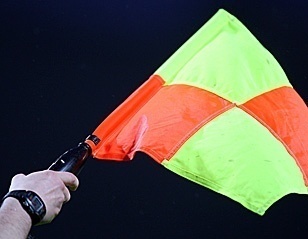 Réunion d’ouverture de la saison arbitrage et organisation d’un test physique à l’intention des arbitres de wilaya.Désignation des arbitres pour les rencontres séniors et U20.Mise en place de la cellule de formation.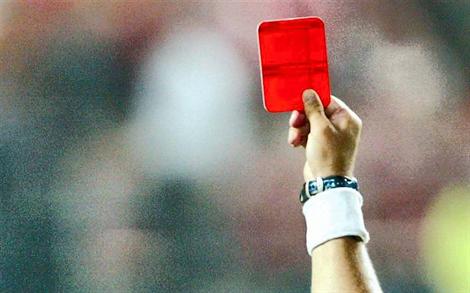 Etude de 11 affaires disciplinaires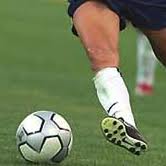 Elaboration des calendriers toutes divisions confondues.Elaboration des modalités d’accession et de rétrogradation pour la saison en cours.Insertion des couleurs des clubs.Compte-rendu des sorties d’homologation des stades de la wilaya.Programmation séniors et U20.LIEUXRENCONTRESU 20SENIORSBEJAIA BENAL.JSB / SRBT10 H12 H 30 AOKASCRBA / SSSA11 H14 H 30EL KSEUROSEK / ARBB11 H14 H 30BARBACHACRAB / GCB11 H14 H 30 SEDDOUKRCS / NCB11 H14 H 30SOUK EL TENINECRBSET / USS11 H14 H 30LIEUXRENCONTRESU 20SENIORSBEJAIA BENAL.JSIO / AST9 HBEJAIA BENAL.CSPC / CRM11 HBEJAIA BENAL. CSPC / CRM13 HBEJAIA BENAL.JSIO / AST15 HLIEUXRENCONTRESU 20SENIORSFERAOUNOF / JST11 H14 H 30 AIT RZINEUSAJ / CRBAR11 H14 H 30LIEUXRENCONTRESU 20SENIORSEL KSEURBCEK /OCA11 H14 H AKBOU CML.WAF / JSBA11 H14 HMELBOUOM/ JSCA11 H14 HOUED GHIRASOG / NBT11 H14 HLIEUXRENCONTRESU 20SENIORSBEJAIA BENAL.GCB / RCS10 H12 H 30 OUED GHIRCRM / OSEK11 H14 H 30TAZMALTSRBT / CRBA11 H14 H 30BARBACHAARBB / CRAB11 H14 H 30 SIDI  AICHSSSA / JSIO11 H14 H 30LIEUXRENCONTRESU 20SENIORSBEJAIA BENAL.AST / JSB9 H11 HBEJAIA BENAL.NCB / CRBSET13 HBEJAIA BENAL. USS / CSPC15 HLIEUXRENCONTRESU 20SENIORSTAMRIDJETJST / OM11 H14 H 30 AIT RZINECRBAR / ASOG11 H14 H 30LIEUXRENCONTRESU 20SENIORSOUZELLAGUENJSCA / BCEK11 H14 H TASKRIOUTNBT / OF11 H14 HAMIZOURJSBA / USAJ11 H14 HAKFADOUOCA / WAF11 H14 HRENCONTRESSENIORSU 20GCB / OSEK00 – 0402 – 01SSSA / AST02 – 0001 – 01 ARBB / JSB00 – 0100 – 03 (P)SRBT / JSIO00 – 0102 – 00 CSPC / CRBSET05 – 0002 – 05 CRM / CRBA02 – 00 00 – 00 USS / RCS04 – 0101 – 03 NCB / CRAB02 – 00 03 – 02CLAS.CLUBSPTSJGNPBPBCDIF.Obs.01CS Protection Civile3110050+5--OS El Kseur3110040+4--US Soummam3110041+3--NC Béjaia3110020+2--CR Mellala3110020+2--SS Sidi Aich3110020+2--JS Béjaia3110010+1--JS Ighil Ouazzoug3110010+109ARB Barbacha0100101-1--SRB Tazmalt0100101-1--AS Taassast0100102-2--CRB Aokas0100102-2-- CRA Barbacha0100102-2--RC Seddouk0100114-3--GC Béjaia0100104-4--CRB Souk El Tenine0100105-5N°CLUB COULEURS DECLAREES1CRA BARBACHABLEU – BLANC 2CRB SOUK EL TENINEVERT – BLANC   3CRB AOKASBLEU – BLANC 4ARB BARBACHAROUGE – JAUNE  5GC BEJAIAROUGE – BLANC 6JS BEJAIABLEU – NOIR 7NC BEJAIANOIR – BLANC 8US SOUMMAMJAUNE – VERT 9JS IGHIL OUAZZOUGROUGE – NOIR 10CS PROTECTION CIVILEROUGE – BLANC 11AS TAASSASTBLEU – NOIR  12CR MELLALANOIR – BLANC 13OS EL KSEURBLEU – BLANC 14RC SEDDOUKVERT – NOIR 15SRB TAZMALTVERT – ROUGE 16SS SIDI AICHROUGE – BLANC N°CLUB COULEURS DECLAREES1CRB AIT RZINEJAUNE – BLEU 2BC EL KSEURVERT – BLANC 3US AOURIR JDIDAROUGE – BLEU 4JSC AWZELAGENJAUNE – NOIR 5O FERAOUNBLEU – BLANC 6AS OUED GHIRROUGE – BLANC 7WA FELDENBLEU – BLANC 8OC AKFADOUVERT – BLANC 9O MELBOUBLEU – BLANC 10NB TASKRIOUTBLEU – BLANC 11JS TAMRIDJETVERT – ROUGE 12JSB AMIZOURVERT – BLANC N°CLUB COULEURS DECLAREES1OS TAZMALTORANGE – NOIR2RSC AKHENAKBLEU – BLANC 3US AIT SMAILBLEU – BLANC 4AS IGHIL OUANTARROUGE – NOIR5IRB BOUHAMZAROUGE – BLANC6WRB OUZELLAGUENBLEU – BLANC7ES BENI MAOUCHEROUGE – NOIR8CSP TAZMALTROUGE – BLANC9US BENI-MANSOURBLEU – BLANC10EL FLAYE ACSBLEU – BLANC11NRB SEMAOUNVERT – NOIR 12CSA BOUKHELIFABLEU – ORANGE 13JS CHEMINIROUGE – BLANC14CR BEJAIAROUGE – BLEU N°CLUB COULEURS DECLAREES1MO BEJAIAVERT – NOIR2JSM BEJAIAVERT - ROUGE3USO AMIZOURROUGE – NOIR4WA TALA - HAMZAVERT – BLANC5AS RODHABLEU – BLANC6CRB AMIZOURROUGE – BLANC7FC ATH ABBASBLEU – BLANC8A BEJAIABLEU – BLANC9ES BIZIOUJAUNE – NOIR 10MC TIMEZRITVERT – NOIR11JSA SOUK OUFELLABLEU – BLANC12OC TASLENTJAUNE – NOIR13AEF SAHELORANGE – BLANC14JS DJERMOUNAJAUNE – BLEU15O AKBOUBLEU – BLANC 16JSC AOKASBLEU – BLANC 17FC BEJAIABLEU – BLANC 18ASEC AWZELAGENROUGE – BLEU 19JS BENI MELIKECHEVERT – BLEU 20AWFS BEJAIAROUGE – NOIR 21US AMALOUVERT – BLANC  22ETOILE S. BEJAIAVERT – ROUGE 23ENTENTE S. BEJAIAROUGE – BLANC DATESHONNEURPRE-HONNEURGROUPE AGROUPE BGROUPE CGROUPE D09-101° J16-102° J1° J23-103° J2° J30-104° J1° J1° J1° J1° J06-115° J3° J2° J2° J13-116° J4° J3° J2° J2° J20-117° J5° J3° J3° J3° J27-118° J6° J4° J4° J04-129° J5° J4° J4° J11-1210° J7° J5° J5° J5° J18-1211° J8° J6° J6° JVACANCES SCOLAIRESVACANCES SCOLAIRES7° J7° J6° J6° J25-1212° J9° J8° J8° J7° J01-0113° J10° J9° J7° J08-0114° J9° J8° J8° J15-0115° J11° J 10° J10° J9° J22-0116° J12° J11° J11° J9° J29-0117° J13° J06-02ASSEMBLEE GENERALE  ORDINAIRE EXERCICE 2015ASSEMBLEE GENERALE  ORDINAIRE EXERCICE 2015ASSEMBLEE GENERALE  ORDINAIRE EXERCICE 2015ASSEMBLEE GENERALE  ORDINAIRE EXERCICE 2015ASSEMBLEE GENERALE  ORDINAIRE EXERCICE 2015ASSEMBLEE GENERALE  ORDINAIRE EXERCICE 201512-0218° J12° J12° J10° J10° J19-0219° J14° J13° J13° J11° J26-0220° J15° J14° J14° J11° J04-0321° J16° J15° J12° J12° J11-0322° J16°  J15° J13° J13° J18-0323° J17° JD.20-0317° J16° J14° J14° JM.24-0318° J17° J15° J15° J25-0324° J18° JL.28-0319° J18° J16° J16° J01-0425° J19° J19° J08-0426° J20° J20° J17° J15-0427° J20° J21° J21° J17° J22-0428° J21° J22° J18° J29-0429° J22° J18° J06-0530° J22° J21-05ASSEMBLEE GENERALE ELECTIVEASSEMBLEE GENERALE ELECTIVEASSEMBLEE GENERALE ELECTIVEASSEMBLEE GENERALE ELECTIVEASSEMBLEE GENERALE ELECTIVEASSEMBLEE GENERALE ELECTIVE